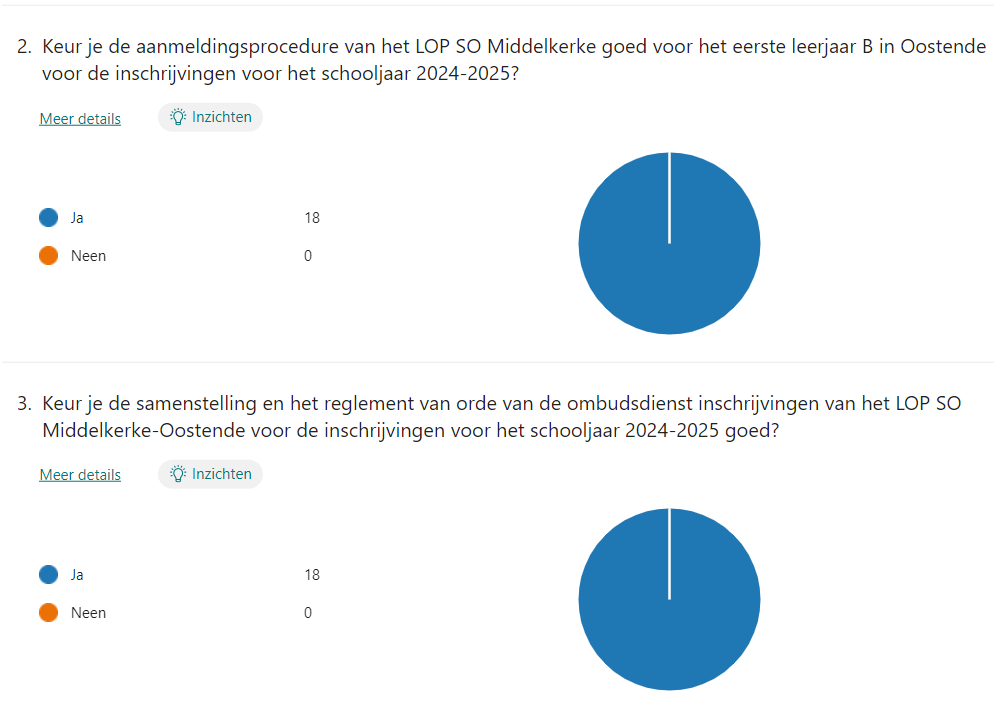 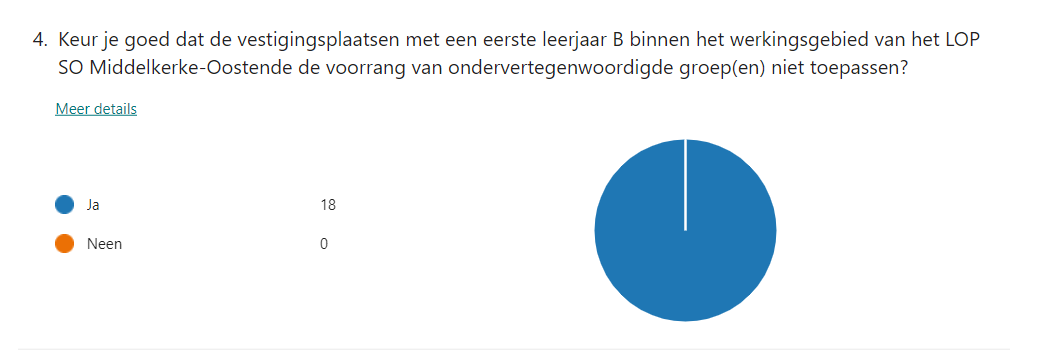 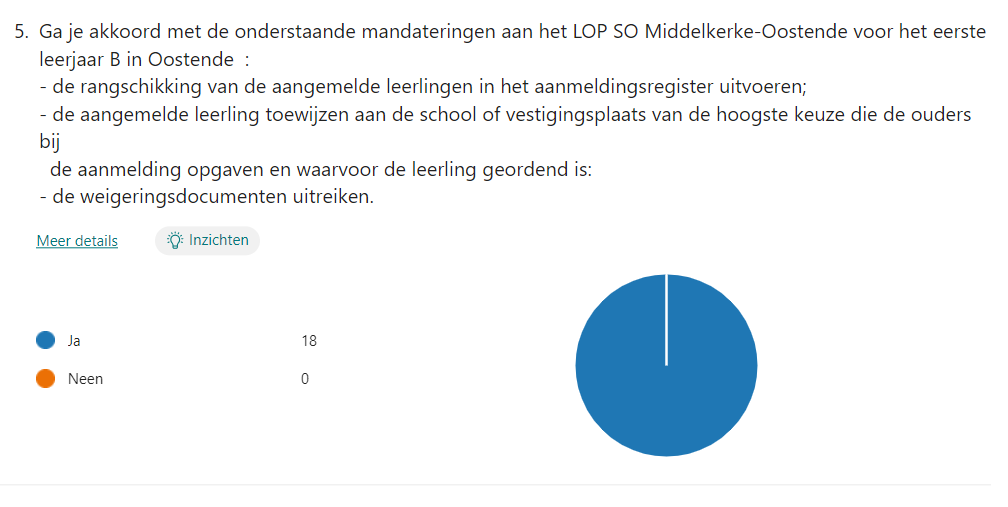 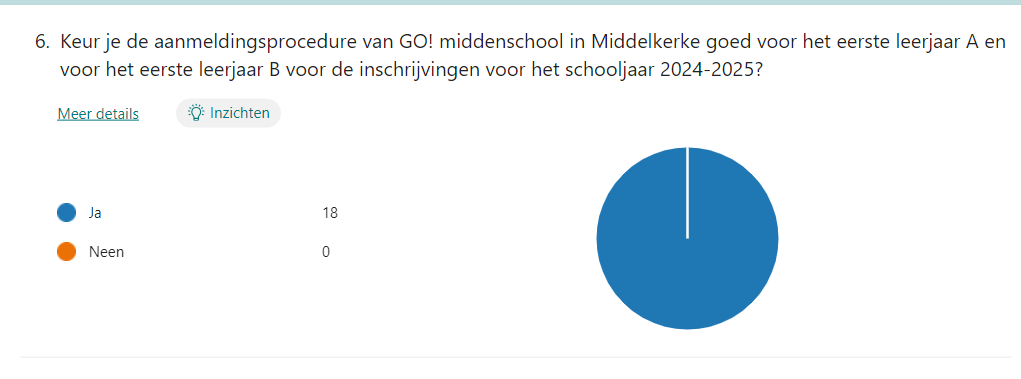 BuSOOnderwijspartners 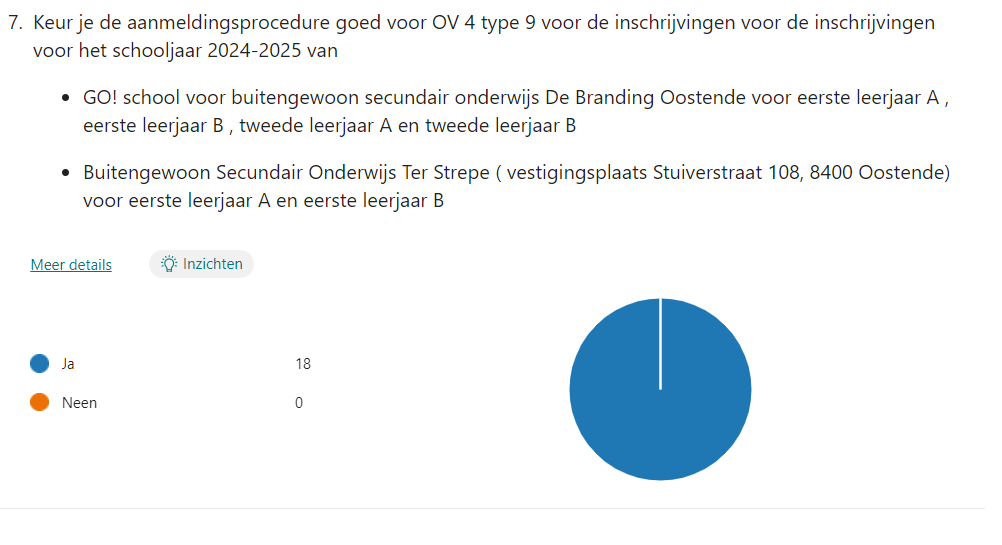 BuSONiet - Onderwijspartners 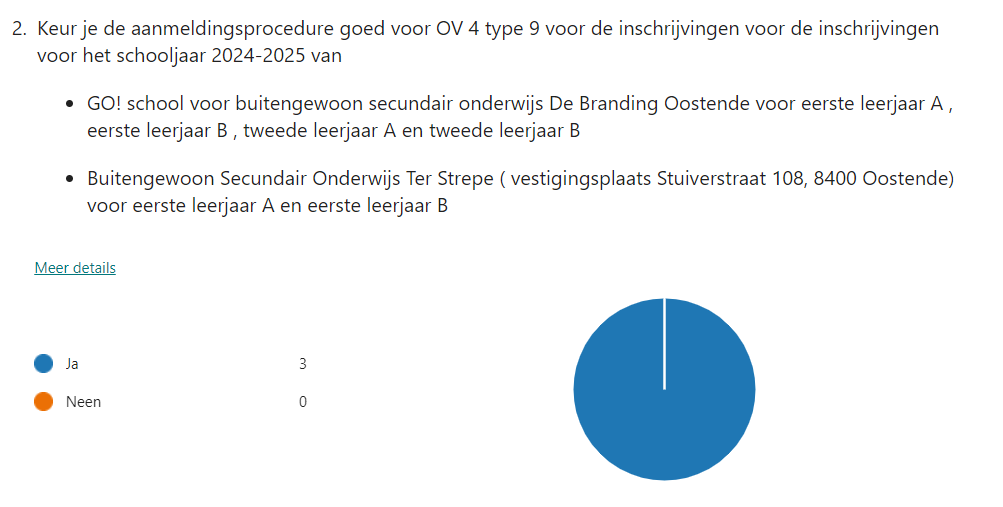 